Р А С П О Р Я Ж Е Н И Еот 28.02.2020   № 496-рг. МайкопО закрытии движения транспорта по ул. Заводской от ул. Пушкина до ул. Лесной в г. МайкопеВ связи с проведением работ по ремонту автомобильной дороги по              ул. Заводской от ул. Пушкина до ул. Лесной в г. Майкопе:1. Закрыть движение транспорта по ул. Заводской от ул. Пушкина до ул. Лесной в г. Майкопе с 20:00 часов 28.02.2020 до 21:00 часа 28.03.2020.2. Рекомендовать ответственному за проведение работ (Жане А.Р.) согласовать с МКУ «Благоустройство муниципального образования «Город Майкоп» организацию движения транспорта на указанном участке улично-дорожной сети на время производства работ и уведомить отдел ГИБДД ОМВД России по г. Майкопу (г. Майкоп, ул. Ворошилова, 225), ФГКУ              «1 отряд Федеральной Противопожарной Службы по Республике Адыгея» (г. Майкоп, ул. Хакурате, 642) о дате, месте и времени производства работ.3. Рекомендовать руководителям ООО «Запад» (Иванченко В.Н.) разработать временную схему движения транспорта автобусных маршрутов № 17 на указанный период, согласовать и утвердить схему в установленном порядке.4. Разместить настоящее распоряжение на официальном сайте Администрации муниципального образования «Город Майкоп».5. Настоящее распоряжение вступает в силу со дня его подписания.Глава муниципального образования«Город Майкоп»	                                                                         А.Л. Гетманов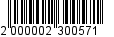 Администрация муниципального 
образования «Город Майкоп»Республики Адыгея 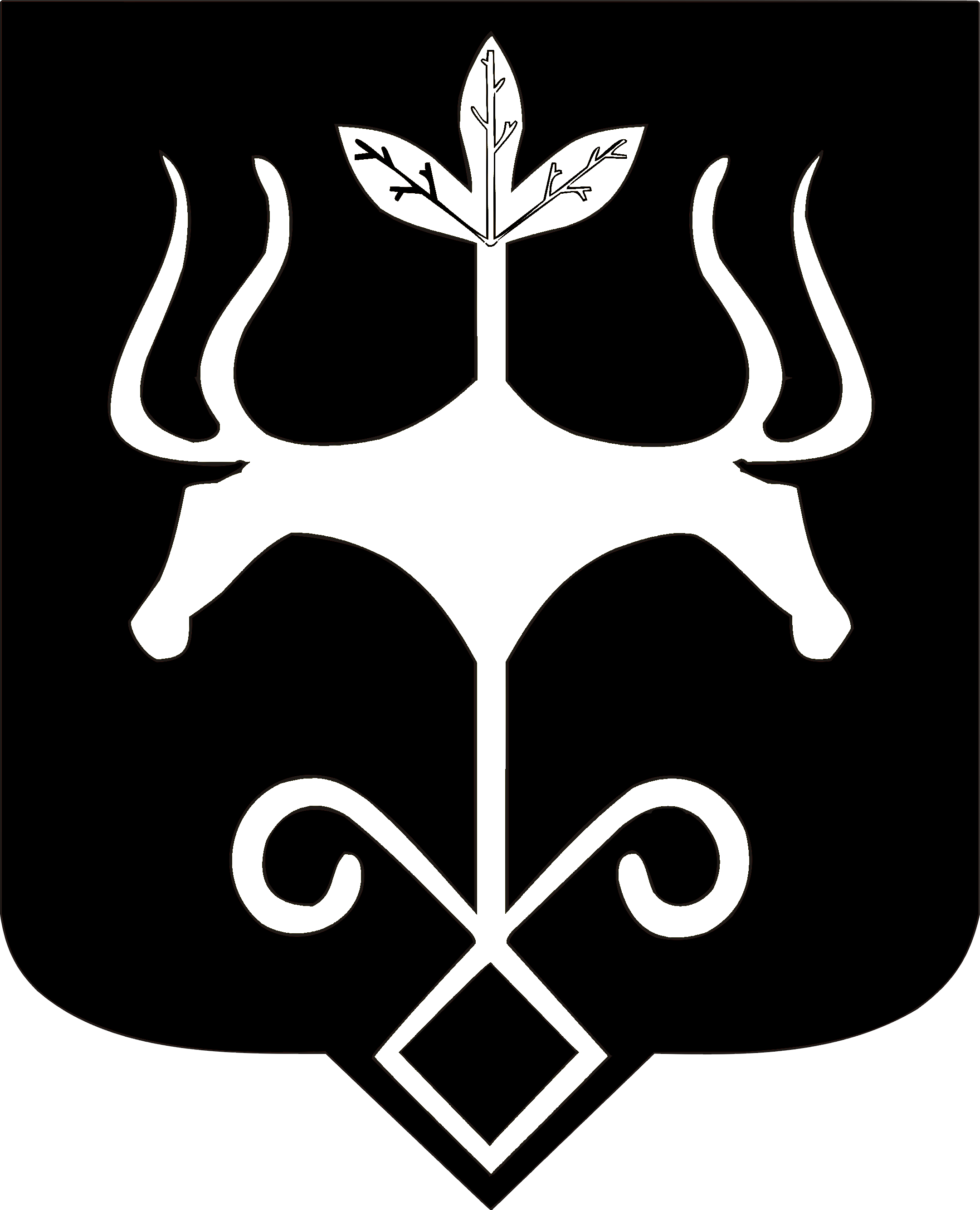 Адыгэ Республикэммуниципальнэ образованиеу 
«Къалэу Мыекъуапэ» и Администрацие